УтверждаюЗаместитель ПредседателяПравительства Российской ФедерацииТ.ГОЛИКОВА6 февраля 2024 г. N ТГ-П44-3426ПЛАНМЕРОПРИЯТИЙ ПО РЕАЛИЗАЦИИ В 2024 - 2025 ГГ. КОНЦЕПЦИИСОДЕЙСТВИЯ РАЗВИТИЮ ДОБРОВОЛЬЧЕСТВА (ВОЛОНТЕРСТВА)В РОССИЙСКОЙ ФЕДЕРАЦИИ ДО 2025 ГОДАСодержание мероприятияСодержание мероприятияВид документаСрок исполненияОтветственные исполнителиОжидаемый результат1.Анализ научных, социологических, статистических и иных исследований, направленных на изучение проблем и барьеров в участии граждан и организаций в добровольческой (волонтерской) деятельностиинформационные материалы, направленные в Минэкономразвития Россиимарт 2024 г.,февраль 2025 г.АНО "Аналитический центр при Правительстве Российской Федерации",заинтересованные федеральные органы исполнительной власти,заинтересованные исполнительные органы субъектов Российской Федерации,заинтересованные организацииОсуществлена оценка развития добровольчества (волонтерства) научными методами2.Обеспечение информационного взаимодействия единой информационной системы в сфере развития добровольчества (волонтерства) ДОБРО.РФ с единой цифровой платформой в сфере занятости и трудовых отношений "Работа в России" в целях отображения опыта добровольческой деятельности в резюме соискателейдоклад в Правительство Российской Федерациимарт 2024 г.Росмолодежь,Роструд,Ассоциация волонтерских центров,заинтересованные организацииОбеспечено информационное взаимодействие единой информационной системы в сфере развития добровольчества (волонтерства) ДОБРО.РФ с единой цифровой платформой в сфере занятости и трудовых отношений "Работа в России"3.Реализация культурно-просветительских мероприятий, направленных на развитие добровольчества в сфере сохранения и популяризации историко-культурного наследия народов Российской Федерациидоклад в Правительство Российской Федерациимай 2024 г.,май 2025 г.Минкультуры России,Росмолодежь,Ассоциация волонтерских центров,заинтересованные исполнительные органы субъектов Российской Федерации,заинтересованные организацииРеализованы культурно-просветительские мероприятия4.Подготовка предложений по реализации мер поддержки по вовлечению пожилых людей в различные виды досуговой деятельности для зарегистрированных в единой информационной системе в сфере развития добровольчества (волонтерства) ДОБРО.РФ "серебряных" волонтеровдоклад в Правительство Российской Федерациииюль 2024 г.Минтруд России,Минэкономразвития России,Минспорт России,Минкультуры России,Минздрав России,Минобрнауки России,Минфин России,РосмолодежьПодготовлены предложения по реализации комплекса мер поддержки зарегистрированных "серебряных" волонтеров, направленных на вовлечение пожилых людей в различные виды досуговой деятельности (физкультурно-оздоровительную, туристскую, культурную просветительскую и др.)5.Подготовка доклада о развитии добровольчества (волонтерства) в Российской Федерации, включая реализацию мер поддержки добровольческой (волонтерской) деятельности, направленных на нематериальное поощрение добровольцев, в том числе в части предоставления образовательных услуг, вручения наград и знаков отличия, а также предоставления права на льготное посещение спортивных мероприятий, учреждений спорта, культурыдоклад в Правительство Российской Федерацииавгуст 2024 г.,август 2025 г.Минэкономразвития России,Росмолодежь,Минспорт России,Минкультуры России,Минобрнауки России,Минтруд России,Росстат,МВД России,МЧС России,Минпросвещения России,Общественная палата Российской Федерации,АНО "Аналитический центр при Правительстве Российской Федерации",заинтересованные федеральные органы исполнительной власти,заинтересованные исполнительные органы субъектов Российской Федерации,заинтересованные организацииОсуществлена оценка актуального развития добровольчества (волонтерства) в Российской Федерации6.Подготовка информационных материалов для привлечения граждан к участию в добровольческой (волонтерской) деятельности в части компетенции, в том числе:- о платформе ДОБРО.РФ, в том числе через многофункциональные центры предоставления государственных и муниципальных услуг и государственные и муниципальные учреждения (Росмолодежь),- в сфере сохранения исторической памяти и в сфере помощи ветеранам (Росмолодежь, Минтруд России),- в сфере гражданско-патриотического воспитания (Росмолодежь),- по донорству костного мозга (ФМБА России),- в сфере защиты населения и территорий от чрезвычайных ситуаций, обеспечения пожарной безопасности и безопасности людей на водных объектах (МЧС России);- в сфере популяризации здорового образа жизни и профилактики неинфекционных заболеваний (Минздрав России);- в сфере охраны общественного порядка, профилактики преступности среди молодежи (МВД России);- в сфере экологического добровольчества (волонтерства) (Минприроды России)информационные материалы, размещенные на официальных сайтах федеральных органов исполнительной властиоктябрь 2024 г.Росмолодежь,Минтруд России,ФМБА России,МЧС России,Минздрав России,МВД России,Минприроды России,заинтересованные федеральные органы исполнительной власти,заинтересованные организацииОбеспечено содействие привлечению граждан к участию в добровольческой (волонтерской) деятельности в различных сферах7.Подготовка предложений по развитию корпоративного добровольчества (волонтерства), разработка информационных материалов о лучших практиках в сфере корпоративного добровольчества (волонтерства) с учетом вклада в ВВП России корпоративного добровольчества (волонтерства)доклад в Правительство Российской Федерацииоктябрь 2024 г.Минэкономразвития России,Национальный совет по корпоративному волонтерству,Ассоциация волонтерских центров,заинтересованные организацииПодготовлены предложения по развитию корпоративного добровольчества (волонтерства).Разработаны информационные материалы о лучших практиках в сфере корпоративного добровольчества (волонтерства)8.Разработка информационных материалов в части стандарта развития инфраструктуры поддержки добровольчества (волонтерства) на уровне субъектов Российской Федерации по результатам мониторинга лучших практик поддержки добровольчества в субъектах Российской Федерацииинформационные материалы в субъекты Российской Федерацииноябрь 2024 г.,ноябрь 2025 г.Минэкономразвития России,Росмолодежь,Ассоциация волонтерских центров,исполнительные органы субъектов Российской ФедерацииРазработаны информационные материалы в части стандарта развития инфраструктуры поддержки добровольчества (волонтерства) на уровне субъектов Российской Федерации9.Разработка методических и/или образовательных материалов, в том числе стандартов для добровольцев (волонтеров) различных возрастных групп и различных состояний (особенностей) здоровья и/или организаторов добровольческой (волонтерской) деятельности, добровольческих (волонтерских) организаций по направлениям деятельности:- в сфере сохранения исторической памяти, помощи ветеранам (Росмолодежь, Минтруд России),- в сфере здравоохранения, в том числе донорства костного мозга (Минздрав России, ФМБА России),- в сфере охраны общественного порядка, профилактики преступности среди молодежи (МВД России),- в сфере защиты населения и территорий от чрезвычайных ситуаций, обеспечения пожарной безопасности и безопасности людей на водных объектах (МЧС России),- в сфере экологического добровольчества (волонтерства) (Минприроды России)информационные материалы, размещенные на официальном сайте федеральных органов исполнительной властиноябрь 2024 г.Росмолодежь,Минтруд России,Минздрав России,ФМБА России,МВД России,МЧС России,Минприроды России,Ассоциация волонтерских центров,заинтересованные федеральные органы исполнительной власти,заинтересованные исполнительные органы субъектов Российской Федерации,заинтересованные организацииОпределены условия, необходимые для участия в добровольчестве (волонтерстве) в каждой из отраслей, в том числе требования, предъявляемые к добровольцам (волонтерам) и организаторам добровольческой (волонтерской) деятельности с учетом отраслевой специфики10.Размещение методических и образовательных материалов и/или стандартов для добровольцев (волонтеров) различных возрастных групп и различных состояний (особенностей) здоровья и/или организаторов добровольческой (волонтерской) деятельности, добровольческих (волонтерских) организаций на платформе ДОБРО.РФинформационные материалы, размещенные на платформе ДОБРО.РФфевраль 2025 г.Росмолодежь,Ассоциация волонтерских центров,заинтересованные организацииОбеспечен доступ к методическим и образовательным материалам и/или стандартов для добровольцев (волонтеров), добровольческих (волонтерских) организаций, организаторов добровольческой (волонтерской) деятельности11.Реализация курса (модуля) "Обучение служением" в образовательных организациях высшего образованиядоклад в Правительство Российской Федерациидекабрь 2024 г.Минобрнауки России,Росмолодежь,Ассоциация волонтерских центров,заинтересованные организацииОбеспечена реализация курса (модуля) "Обучение служением" в образовательных организациях высшего образования12.Реализация международных мероприятий и программ, направленных на обмен опытом и развитие международного сотрудничества в сфере волонтерства, в том числе продвижение платформы DOBRO.COM и реализация Международной волонтерской программы "Миссия Добро", форума "Время добрых дел"доклад в Правительство Российской Федерациидекабрь 2024 г.,декабрь 2025 г.МИД России,Россотрудничество,Минобрнауки России,Росмолодежь,Ассоциация волонтерских центров,заинтересованные исполнительные органы субъектов Российской Федерации,заинтересованные организацииОбеспечена реализация международных мероприятий и программ13.Расширение перечня видов деятельности, в отношении которой федеральными органами исполнительной власти, исполнительными органами субъектов Российской Федерации, органами местного самоуправления утверждается порядок взаимодействия государственных и муниципальных учреждений с организаторами добровольческой (волонтерской) деятельности, добровольческими (волонтерскими) организациями в части компетенции:- содействие в развитии сферы культуры и искусства, охраны и должного содержания объектов, имеющих историческое и культурное значение (Минкультуры России),- содействие в охране окружающей среды, особо охраняемых природных территорий, объектов животного и растительного мира, предупреждение и участие в предотвращении нарушений природоохранного законодательства (Минприроды России),- содействие в профилактике безнадзорности, правонарушений несовершеннолетних и социально опасных форм поведения граждан (Минпросвещения России, МВД России)проект постановления Правительства Российской Федерацииянварь 2025 г.Минэкономразвития России,Минкультуры России,Минприроды России,Минпросвещения России,МВД РоссииВнесены изменения в постановление Правительства Российской Федерации от 28 ноября 2018 г. N 1425 "Об утверждении общих требований к порядку взаимодействия федеральных органов исполнительной власти, органов исполнительной власти субъектов Российской Федерации, органов местного самоуправления, подведомственных им государственных и муниципальных учреждений, иных организаций с организаторами добровольческой (волонтерской) деятельности и добровольческими (волонтерскими) организациями и перечня видов деятельности, в отношении которых федеральными органами исполнительной власти, органами исполнительной власти субъектов Российской Федерации, органами местного самоуправления утверждается порядок взаимодействия государственных и муниципальных учреждений с организаторами добровольческой (волонтерской) деятельности, добровольческими (волонтерскими) организациями"14.Подготовка информационных материалов (рекомендаций) по улучшению условий деятельности добровольцев (волонтеров)информационные материалы (рекомендации), размещенные на официальном сайтемарт 2025 г.Минэкономразвития России,Росмолодежь,заинтересованные федеральные органы исполнительной властиОпределены меры для создания благоприятных условий деятельности добровольцев (волонтеров)15.Разработка проекта Концепции содействия развитию добровольчества (волонтерства) в Российской Федерации до 2030 годапроект распоряжения Правительства Российской Федерациииюнь 2025 г.Минэкономразвития России,Росмолодежь,заинтересованные федеральные органы исполнительной властиОпределены цели и задачи развития добровольчества (волонтерства) в России на долгосрочный период16.Совершенствование системы мониторинга развития сферы добровольчества, включая сопоставление видов деятельности в сфере добровольчества (волонтерства) в соответствии с Федеральным законом от 11 августа 1995 г. N 135-ФЗ "О благотворительной деятельности и добровольчестве (волонтерстве)" в различных официальных источникахдоклад в Правительство Российской Федерацииноябрь 2025 г.Минэкономразвития России,Росмолодежь,Росстат,Ассоциация волонтерских центров,Национальный совет по корпоративному волонтерству,заинтересованные федеральные органы исполнительной властиОбеспечено совершенствование форм статистической отчетности. Разработана единая форма отчетности федеральных органов исполнительной власти17.Определение основных тенденций и ключевых факторов, влияющих на развитие спортивного волонтерства в Российской Федерации, подготовка проекта Концепции развития спортивного добровольчества (волонтерства) до 2030 годапроект распоряжения Правительства Российской Федерациидекабрь 2025 г.Минспорт РоссииУтверждена Концепция развития спортивного добровольчества (волонтерства) до 2030 года18.Доклад об итогах исполнения Плана мероприятий по реализации в 2023 - 2025 гг. Концепции содействия развитию добровольчества (волонтерства) в Российской Федерации до 2025 годадоклад в Правительство Российской Федерациидекабрь 2025 г.Минэкономразвития России,Росмолодежь,Минтруд России,Минобрнауки России,Минпросвещения России,Минкультуры России,Минспорт России,Минприроды России,Минздрав России,МВД России,МЧС России,ФМБА России,заинтересованные федеральные органы исполнительной власти,заинтересованные организацииПодведены итоги реализации плана мероприятий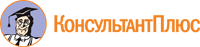 